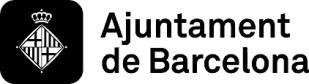 Aparcament del carrer d’Alfarràs, 14Preu mensual amb IVA inclòs:Nombre de places		Números de places	Preu del lloguer (IVA inclòs) 12	1, 2, 3, 8, 9, 14, 15, 20, 21, 22, 31 i 32		65,00 €Mida de les places:Superfícieocupable, m2Dimensions (m * m)9,902,20*4,50